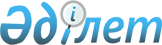 Об определении единого организатора государственных закупок
					
			Утративший силу
			
			
		
					Постановление акимата Бухар-Жырауского района Карагандинской области от 10 января 2017 года № 02/02. Зарегистрировано Департаментом юстиции Карагандинской области 19 января 2017 года № 4121. Утратило силу постановлением акимата Бухар-Жырауского района Карагандинской области от 18 января 2018 года № 02/01
      Сноска. Утратило силу постановлением акимата Бухар-Жырауского района Карагандинской области от 18.01.2018 № 02/01 (вводится в действие со дня его первого официального опубликования).
      В соответствии с Законами Республики Казахстан от 23 января 2001 года "О местном государственном управлении и самоуправлении в Республике Казахстан", от 4 декабря 2015 года "О государственных закупках" акимат района ПОСТАНОВЛЯЕТ:
      1. Определить государственное учреждение "Отдел экономики и финансов Бухар-Жырауского" единым организатором государственных закупок.
      2. Определить перечень работ, услуг, по которым организация и проведение государственных закупок выполняется единым организатором государственных закупок согласно приложению к настоящему постановлению.
      3. Контроль за исполнением данного постановления возложить на заместителя акима района Акпанову Айганым Жолшоровну.
      4. Настоящее постановление вводится в действие со дня его первого официального опубликования. Перечень работ, услуг, по которым организация
и проведение государственных закупок выполняются
единым организатором государственных закупок
					© 2012. РГП на ПХВ «Институт законодательства и правовой информации Республики Казахстан» Министерства юстиции Республики Казахстан
				
      Аким района

Н. Кобжанов
Приложение
к постановлению акимата
Бухар – Жырауского района
от 10 января 2017 года
№ 02/02
№
Наименование
1.1
Капитальный и средний ремонт автомобильных дорог районного значения 
1.2
Капитальный ремонт, реконструкция объектов водоснабжения и водоотведения
1.3
Капитальный ремонт объектов в сфере культуры, образования и спорта
1.4
Строительство новых либо реконструкция имеющихся объектов в рамках бюджетных программ развития
1.5
Разработка проектно-сметной документации либо корректировка имеющейся проектно-сметной документации на строительство и реконструкцию объектов в рамках бюджетных программ развития